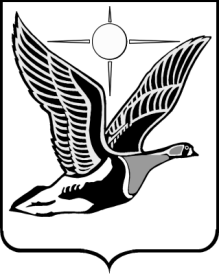 ТАЙМЫРСКИЙ ДОЛГАНО-НЕНЕЦКИЙ МУНИЦИПАЛЬНЫЙ РАЙОНТАЙМЫРСКИЙ ДОЛГАНО-НЕНЕЦКИЙ РАЙОННЫЙ СОВЕТ ДЕПУТАТОВР Е Ш Е Н И Е29.09.2022                                                                                                            № 14 – 203г. ДудинкаОб утверждении порядка определения размера арендной платы за земельные участки, находящиеся в муниципальной собственности Таймырского Долгано-Ненецкого муниципального района, предоставленные в аренду без торговВ соответствии со статьей 39.7 Земельного кодекса Российской Федерации, статьей 12 Закона Красноярского края от 4 декабря 2008 года № 7-2542 «О регулировании земельных отношений в Красноярском крае», Постановлением Правительства Красноярского края от 18 марта 2010 года № 121-п «Об утверждении Порядка расчета экономической обоснованности коэффициентов К1, К2 и К3, используемых для определения размера арендной платы за использование земельных участков, государственная собственность на которые не разграничена», Уставом Таймырского Долгано-Ненецкого муниципального района, Таймырский Долгано-Ненецкий муниципальный районный Совет депутатов решил:1. Утвердить Порядок определения размера арендной платы за земельные участки, находящиеся в муниципальной собственности Таймырского Долгано-Ненецкого муниципального района, предоставленные в аренду без торгов, согласно приложению к настоящему Решению.2. Настоящее Решение вступает в силу со дня его официального опубликования и распространяет свое действие на правоотношения, возникшие с 1 января 2022 года.Приложение  к Решению Таймырского Долгано-Ненецкого районного Совета депутатовот 29.09.2022 года № 14 – 203 Порядок определения размера арендной платы за земельные участки, находящиеся в муниципальной собственности Таймырского Долгано-Ненецкого муниципального района, предоставленные в аренду без торговI. Общие положения1. Настоящий Порядок определения размера арендной платы за земельные участки, находящиеся в муниципальной собственности Таймырского Долгано-Ненецкого муниципального района, предоставленные в аренду без торгов (далее – Порядок) определяет способы расчета размера арендной платы за земельные участки, находящиеся в собственности муниципального образования Таймырский Долгано-Ненецкий муниципальный район (далее – муниципальный район) и предоставленные в аренду без торгов (далее – земельные участки), условия и сроки внесения арендной платы за земельные участки.2. Расчет размера годовой арендной платы за использование земельного участка (далее - арендная плата) производится органом Администрации муниципального района, уполномоченным на предоставление земельных участков в аренду. II. Порядок определения размера арендной платы3. Размер арендной платы определяется одним из следующих способов:а) на основании кадастровой стоимости земельных участков;б) на основании рыночной стоимости земельных участков, определяемой в соответствии с законодательством Российской Федерации об оценочной деятельности, в случае отсутствия сведений о кадастровой стоимости земельного участка в государственном кадастре недвижимости.4. Расчет размера арендной платы на основании кадастровой стоимости  земельного участка осуществляется по формуле:А = Кс x К1 x К2, где:А - арендная плата за земельный участок в год (рублей);Кс - кадастровая стоимость земельного участка (рублей);К1 - коэффициент, учитывающий вид разрешенного использования земельного участка;К2 - коэффициент, учитывающий категорию арендатора.5. Расчет размера арендной платы за использование земельных участков, предоставленных для строительства (за исключением земельных участков, предоставленных для жилищного строительства), осуществляется по формуле:А = Кс x К1 x К2 x К3,где:А - арендная плата за земельный участок в год (рублей);Кс - кадастровая стоимость земельного участка (рублей);К1 - коэффициент, учитывающий вид разрешенного использования земельного участка;К2 - коэффициент, учитывающий категорию арендатора.К3 - коэффициент, учитывающий срок (определяемый с даты предоставления в аренду земельного участка), по истечении которого арендатором земельного участка, предоставленного для строительства (за исключением земельного участка, предоставленного для жилищного строительства), не введен в эксплуатацию объект, для строительства которого был предоставлен в аренду такой земельный участок.6. Расчет размера арендной платы на основании рыночной стоимости земельного участка осуществляется по формуле:А = Рс x К1хК2,где:А - арендная плата за земельный участок в год (рублей);Рс - рыночная стоимость земельного участка, определяемая на основании результатов оценки, проведенной не более чем за 6 месяцев до заключения договора аренды земельного участка в соответствии с Федеральным законом от 29 июля 1998 года № 135-ФЗ «Об оценочной деятельности в Российской Федерации»;К1 - коэффициент, определяемый по виду разрешенного использования земельного участка;К2 - коэффициент, учитывающий категорию арендатора.7. Коэффициенты К1, К2 и К3, указанные в пунктах 4, 5 и 6 настоящего Порядка, принимаются равными коэффициентам К1, К2 и К3, установленным  Решениями Таймырского Долгано-Ненецкого районного Совета депутатов об утверждении коэффициентов К1, К2 и К3 для расчета размера арендной платы за использование земельных участков, государственная собственность на которые не разграничена.8. Размер арендной платы за земельные участки, находящиеся в муниципальной собственности, не может превышать величину земельного налога, рассчитанного в отношении таких земельных участков, в случае заключения договоров аренды в соответствии с пунктом 5 статьи 39.7 Земельного кодекса Российской Федерации.Помимо случаев, установленных в статье 39.7 Земельного кодекса Российской Федерации, размер арендной платы в год за земельный участок, государственная собственность на который не разграничена, не должен превышать размер земельного налога, предусмотренного пунктом 2 статьи 12 Закона Красноярского края от 4 декабря 2008 года № 7-2542 «О регулировании земельных отношений в Красноярском крае».9. В случае переоформления юридическими лицами права постоянного (бессрочного) пользования земельными участками до 1 января 2012 года, а в отношении земельных участков, на которых расположены линии электропередачи, линии связи, трубопроводы, дороги, железнодорожные линии и другие подобные сооружения (линейные объекты), - до 1 января 2016 года, на право аренды земельных участков годовой размер арендной платы устанавливается в пределах определенных пунктом 3 статьи 12 Закона Красноярского края от 4 декабря 2008 года № 7-2542 «О регулировании земельных отношений в Красноярском крае».В случае переоформления физическими лицами или индивидуальными предпринимателями права пожизненного наследуемого владения, а также переоформления юридическими лицами права постоянного (бессрочного) пользования земельными участками на право аренды земельных участков после даты, установленной в настоящем пункте, годовой размер арендной платы не должен превышать более чем в 2 раза размер земельного налога в отношении таких земельных участков.10. При определении размера арендной платы за земельный участок итоговая сумма округляется до целых рублей.11. В случае если на стороне арендатора земельного участка выступают несколько лиц, являющихся правообладателями зданий, сооружений, помещений в зданиях, сооружениях, расположенных на неделимом земельном участке, размер арендной платы рассчитывается для каждого из них пропорционально площади принадлежащих им зданий, сооружений, помещений в зданиях, сооружениях (размеру принадлежащей им доли).12. В случае если разрешенное использование земельного участка включает два и более вида разрешенного использования и невозможно провести разделение земельного участка на самостоятельные земельные участки, то расчет размера арендной платы производится по кадастровой стоимости того вида разрешенного использования земельного участка, для которого определена наибольшая кадастровая стоимость. III. Условия и сроки внесения арендной платы за земельные участки13. При заключении договора аренды земельного участка в таком договоре предусматриваются случаи и периодичность изменения арендной платы за пользование земельным участком. При этом арендная плата за земельный участок ежегодно, но не ранее чем через год после заключения договора аренды земельного участка, изменяется в одностороннем порядке арендодателем на размер уровня инфляции, установленного в федеральном законе о федеральном бюджете на очередной финансовый год и плановый период, который применяется ежегодно по состоянию на начало очередного финансового года, начиная с года, следующего за годом, в котором заключен указанный договор аренды.Изменение в одностороннем порядке арендодателем размера арендной платы за земельный участок предусматривается в договорах аренды в связи с изменением кадастровой стоимости земельного участка. При этом арендная плата подлежит перерасчету по состоянию на 1 января года, следующего за годом, в котором произошло изменение кадастровой стоимости земельного участка. В этом случае индексация арендной платы с учетом размера уровня инфляции в году, в котором произведен перерасчет размера арендной платы в связи с изменением кадастровой стоимости земельного участка, не производится.При заключении договора аренды земельного участка, в соответствии с которым арендная плата рассчитана по результатам оценки рыночной стоимости права аренды земельного участка, в договоре аренды такого земельного участка предусматривается возможность изменения арендной платы в связи с изменением рыночной стоимости права аренды земельного участка, но не чаще одного раза в 5 лет. При этом арендная плата подлежит перерасчету по состоянию на 1 января года, следующего за годом, в котором была проведена оценка, осуществленная не более чем за 6 месяцев до перерасчета арендной платы.В этом случае индексация арендной платы с учетом размера уровня инфляции в году, в котором произведен перерасчет размера арендной платы в связи с изменением рыночной стоимости земельного участка, не производится.14. Исчисление арендной платы за земельный участок производится с момента передачи земельного участка арендатору.15. Размер арендной платы за земельный участок подлежит расчету в рублях и устанавливается за весь земельный участок, передаваемый в аренду в целом, без выделения застроенной и незастроенной его части.16. Внесение арендной платы за земельный участок осуществляется ежеквартально не позднее 10-го числа последнего месяца каждого квартала. Размер арендной платы в квартал за земельный участок определяется путем деления размера годовой арендной платы за земельный участок на количество кварталов в году.Председатель Таймырского Долгано-Ненецкого районного Совета депутатов ______________________ В.Н. ШишовГлава Таймырского Долгано-Ненецкого муниципального района _________________ Е.В. Вершинин